Universidade de São Paulo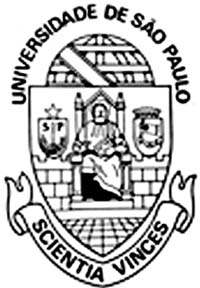 Pró-Reitoria de Cultura e Extensão UniversitáriaProposta de atividades de Formação profissional, Educação Continuada e Curso de DifusãoCaracterização Acadêmica7. Nº do Credenciamento junto ao Mec _____________ * No caso de Ensino a Distância.13. Nome do(s) monitor(es) participante(s):(* Não possuem carga horária atribuída – atuam apenas como apoio / suporte).14. *Nome do(s) servidor(es) não-docente(s) participante(s) / Apoio(* Não possuem carga horária atribuída – atuam apenas como apoio / suporte)* Anexar justificativa e aprovação da chefia imediata.15. Justificativa da atividade16. Objetivo	Informações, Inscrição, Seleção e Realização	27. Critérios de aprovaçãoFreqüência mínima de 85% e entrega de Relatório de Atividades.Aprovação dos Colegiados1. PromoçãoUnidade(s) /Órgão(s)/USPUnidade(s) /Órgão(s)/USPDepartamento*Instituição(ões) Co-Participante(s)Instituição(ões) Co-Participante(s)Instituição(ões) Co-Participante(s)* No caso de Unidades de Ensino.* No caso de Unidades de Ensino.* No caso de Unidades de Ensino.* No caso de Unidades de Ensino.* No caso de Unidades de Ensino.2. Título3. Natureza da Formação Profissional  Prática Profissionalizante  Residência  Programa de Atualização  Programa de Atualização4. Natureza da Educação Continuada   Especialização  Aperfeiçoamento  Atualização                            Ou Curso de Difusão  Curso de Difusão   Curso de Difusão   Curso de Difusão 5. Forma  Presencial  a Distância6. Área Temática:    Área de conhecimento:    Área de conhecimento: 8. Público-alvo                                                                                Pré-requisitoGraduado sim não9. Coordenador/ Responsável InstitucionalRegime de Trabalho:     (nome do docente)Parecer CERT nº:  Credenciado de: 10. Vice-Coordenador(es)Regime de Trabalho: Parecer CERT nº:  Credenciado de: 11. Professor(es) Ministrante(s)Regime de Trabalho: Parecer CERT nº:  Credenciado de: Da carga horária ministrada (item 11), indicar a porcentagem que corresponde a cada um dos professores, lembrando que a atividade deve ter no mínimo 50% ministrada por docente(s) USP.Professores não pertencentes ao quadro docente da USP devem ter seus currículos anexados. (Professores fora da USP ou Especialistas Convidados)Da carga horária ministrada (item 11), indicar a porcentagem que corresponde a cada um dos professores, lembrando que a atividade deve ter no mínimo 50% ministrada por docente(s) USP.Professores não pertencentes ao quadro docente da USP devem ter seus currículos anexados. (Professores fora da USP ou Especialistas Convidados)Da carga horária ministrada (item 11), indicar a porcentagem que corresponde a cada um dos professores, lembrando que a atividade deve ter no mínimo 50% ministrada por docente(s) USP.Professores não pertencentes ao quadro docente da USP devem ter seus currículos anexados. (Professores fora da USP ou Especialistas Convidados)Da carga horária ministrada (item 11), indicar a porcentagem que corresponde a cada um dos professores, lembrando que a atividade deve ter no mínimo 50% ministrada por docente(s) USP.Professores não pertencentes ao quadro docente da USP devem ter seus currículos anexados. (Professores fora da USP ou Especialistas Convidados)12. Especialista(s) Externo(s)(Incluir aqui todos os que terão carga horária na atividade – ex.: funcionários, pós-doc, pós-graduando)Da carga horária ministrada (item 17), indicar a porcentagem que corresponde a cada um dos professores. Professores não pertencentes ao quadro docente da USP devem ter seus currículos anexados. (Professores fora da USP ou Especialistas Convidados)(*) Anexar justificativa da participação do Especialista Externo.17. Programa completo, com ementas e referência bibliográfica atualizada:Carga horária: Detalhamento: (programa com bibliografia)18. Carga horária das Atividades Presenciais  (Formato hh : mm)18. Carga horária das Atividades Presenciais  (Formato hh : mm)18. Carga horária das Atividades Presenciais  (Formato hh : mm)      a) Carga horária ministrada       a) Carga horária ministrada       a) Carga horária ministrada               Aulas Teóricas em Sala de Aula              Aulas Práticas ou de Campo              Seminários       Total       b) Carga horária não ministrada *      b) Carga horária não ministrada *      b) Carga horária não ministrada *              Horas de estudo              Atividades não supervisionadas              Atividades em Laboratório (*) (* não supervisionadas)       Total         Carga horária total da atividade:OBS: no item B, “Carga horária não ministrada”, escolher APENAS UMA das três opções (“Horas de Estudo OU Atividades não supervisionadas OU Atividades em Laboratório)OBS: no item B, “Carga horária não ministrada”, escolher APENAS UMA das três opções (“Horas de Estudo OU Atividades não supervisionadas OU Atividades em Laboratório)OBS: no item B, “Carga horária não ministrada”, escolher APENAS UMA das três opções (“Horas de Estudo OU Atividades não supervisionadas OU Atividades em Laboratório)19. Informações19. Informações19. Informações19. Informações19. Informações19. Informações19. Informações19. Informações19. Informações19. InformaçõesTel.(s) / ramal(is)Tel.(s) / ramal(is)(16) 3602-(16) 3602-(16) 3602-FaxContato Site www.fcfrp.usp.brwww.fcfrp.usp.brwww.fcfrp.usp.brwww.fcfrp.usp.brE-mail20. Inscrição 20. Inscrição 20. Inscrição 20. Inscrição 20. Inscrição 20. Inscrição Período Horário Das 9 às 12 horas      Local (endereço completo):       Local (endereço completo): Secretaria do Departamento ********Secretaria do Departamento ********Secretaria do Departamento ********Secretaria do Departamento ********     Procedimentos de inscrição:     Procedimentos de inscrição:Preencher a ficha de inscrição, trazer cópia do CIC, RG, Diploma de graduação ePreencher a ficha de inscrição, trazer cópia do CIC, RG, Diploma de graduação ePreencher a ficha de inscrição, trazer cópia do CIC, RG, Diploma de graduação ePreencher a ficha de inscrição, trazer cópia do CIC, RG, Diploma de graduação ecópia de apólice de Seguro contra Acidentes Pessoais.cópia de apólice de Seguro contra Acidentes Pessoais.cópia de apólice de Seguro contra Acidentes Pessoais.cópia de apólice de Seguro contra Acidentes Pessoais.21. Total de vagas oferecidas 22. Nº mínimo de participantes para realização do curso  23. Critérios de Seleção: (sugestão – análise de currículo e entrevista)24. Realização:24. Realização:24. Realização:24. Realização:24. Realização:24. Realização:24. Realização:24. Realização:24. Realização:Local de realização do curso (endereço completo)Local de realização do curso (endereço completo)Local de realização do curso (endereço completo)Local de realização do curso (endereço completo)Local de realização do curso (endereço completo)Data de InícioTérminoPrazo máximo de término25. Curso  Pago   Fora da USP   Gratuito   In Company Nº mínimo de vagas gratuitasDocente ___ Discente ___  Funcionário ___Terceira Idade ___Outros/Comunidade ___26. Política de IsençõesAprovado pelo Conselho do Departamento na reunião deAprovado pelo Conselho do Departamento na reunião deAprovado pelo Conselho do Departamento na reunião deAprovado pelo Conselho do Departamento na reunião deEncaminhe-se à Comissão de Cultura e Extensão Universitária (CCEx) ou Órgão competente.Encaminhe-se à Comissão de Cultura e Extensão Universitária (CCEx) ou Órgão competente.Encaminhe-se à Comissão de Cultura e Extensão Universitária (CCEx) ou Órgão competente.Encaminhe-se à Comissão de Cultura e Extensão Universitária (CCEx) ou Órgão competente.Encaminhe-se à Comissão de Cultura e Extensão Universitária (CCEx) ou Órgão competente.Encaminhe-se à Comissão de Cultura e Extensão Universitária (CCEx) ou Órgão competente.DataChefe do Departamento ___________________________Chefe do Departamento ___________________________Chefe do Departamento ___________________________Aprovado pela Comissão de Cultura e Extensão Universitária (CCEx) na reunião de:Aprovado pela Comissão de Cultura e Extensão Universitária (CCEx) na reunião de:Aprovado pela Comissão de Cultura e Extensão Universitária (CCEx) na reunião de:Aprovado pela Comissão de Cultura e Extensão Universitária (CCEx) na reunião de:Ao senhor Diretor para encaminhamento à Pró-Reitoria de Cultura e Extensão Universitária.Ao senhor Diretor para encaminhamento à Pró-Reitoria de Cultura e Extensão Universitária.Ao senhor Diretor para encaminhamento à Pró-Reitoria de Cultura e Extensão Universitária.Ao senhor Diretor para encaminhamento à Pró-Reitoria de Cultura e Extensão Universitária.Ao senhor Diretor para encaminhamento à Pró-Reitoria de Cultura e Extensão Universitária.Ao senhor Diretor para encaminhamento à Pró-Reitoria de Cultura e Extensão Universitária.DataPresidente da CCEx ______________________________Presidente da CCEx ______________________________Presidente da CCEx ______________________________À Pró-Reitoria de Cultura e Extensão Universitária.À Pró-Reitoria de Cultura e Extensão Universitária.À Pró-Reitoria de Cultura e Extensão Universitária.À Pró-Reitoria de Cultura e Extensão Universitária.DataDiretor ________________________________________